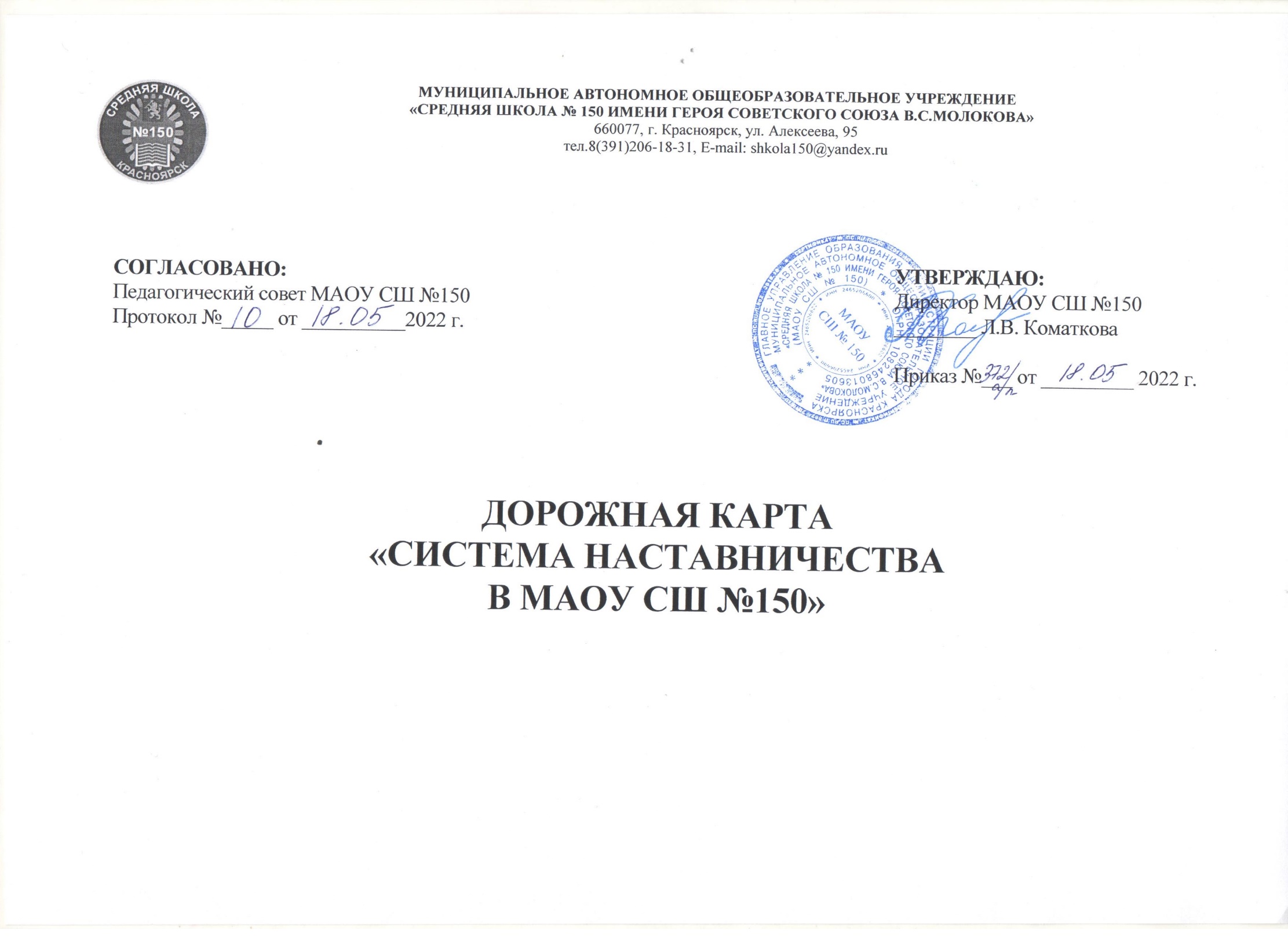 № п/пМероприятие Форма представления результатов Сроки Ответственные Нормативно-правовое обеспечениеНормативно-правовое обеспечениеНормативно-правовое обеспечениеНормативно-правовое обеспечениеНормативно-правовое обеспечение1.1Организация деятельности рабочей группы по разработке ДКПриказ «Об организации деятельности рабочей группы по разработке ДК»Май 2022 г.Пиянзина Н.Х., заместитель директора по УВР1.2Разработка пакета ЛНА по наставничеству Локальные нормативные акты Май 2022 г.Пиянзина Н.Х., заместитель директора по УВР,представители рабочей группы1.3Совещание педагогического коллектива МАОУ СШ №50 «Внесение дополнений в Положение о системе оплаты труда в МАОУ СШ №150 в части стимулирования и поддержки педагогических работников, ответственных за сопровождение образовательного процесса в качестве наставниковПоложение о системе оплаты труда МАОУ СШ №150 (изменения/дополнения)Май 2022 г.Пиянзина Н.Х., заместитель директора по УВРМетодическое сопровождениеМетодическое сопровождениеМетодическое сопровождениеМетодическое сопровождениеМетодическое сопровождение2.1Систематическое обновление информации на сайте о развитии системы наставничества педагогических работников МАОУ СШ №150Обновление раздела «Наставничество»В течение периода реализацииСкопиньш И.Я., заместитель директора по УВРТрембач А.С., куратор сайта2.2Консультации с представителями МКУ КИМЦ по вопросам разработки методики оценки эффективности системы наставничества педагогических работников МАОУ СШ №150Выступление на административной планерке по результатам участия; проведение консультаций с рабочей группойАвгуст, 2022 г.Пиянзина Н.Х., заместитель директора по УВРРеализация системы наставничества педагогических работников МАОУ СШ №150Реализация системы наставничества педагогических работников МАОУ СШ №150Реализация системы наставничества педагогических работников МАОУ СШ №150Реализация системы наставничества педагогических работников МАОУ СШ №150Реализация системы наставничества педагогических работников МАОУ СШ №1503.1Создание условия для реализации системы наставничества педагогических работников в МАОУ СШ №150   Локальные нормативные акты о 2-х формах наставничества: ученик-ученикУчитель-учительАвгуст-сентябрь, 2022Пиянзина Н.Х., заместитель директора по УВР3.2Формирование базы программ по реализации системы наставничества Наличие программ по наставничеству, как-то:- кураторская методика- ЛРОС- городской психолого-педагогический класс- Программы дополнительного образованияВ течение периода реализацииПиянзина Н.Х., заместитель директора по УВР3.3Формирование базы наставников и наставляемых Наличие электронной базыВ течение периода реализацииТрембач А.С., куратор сайта3.4Организация работы наставнических групп и парПрограмма по наставничеству Сентябрь 2022 годаПиянзина Н.Х., заместитель директора по УВР3.5Разработка методических материалов, необходимых для реализации системы наставничества педагогических работниковМетодические рекомендацииСентябрь 2022 годаРабочая группа Внедрение лучших наставнических практик, различных форм и моделей для обучающихся, педагогов и молодых специалистовВнедрение лучших наставнических практик, различных форм и моделей для обучающихся, педагогов и молодых специалистовВнедрение лучших наставнических практик, различных форм и моделей для обучающихся, педагогов и молодых специалистовВнедрение лучших наставнических практик, различных форм и моделей для обучающихся, педагогов и молодых специалистовВнедрение лучших наставнических практик, различных форм и моделей для обучающихся, педагогов и молодых специалистов4.1Формирование реестра кейсов наставничества педагогических работников в МАОУ СШ №150План деятельности по каждому направлениюПодготовка практики для РАОПВ течение периода реализацииПиянзина Н.Х., заместитель директора по УВР4.2Трансляция лучших практик по реализации системы наставничества посредством участия педагогических работников в мероприятиях различного уровня (конференциях, форумах, фестивалях, конкурсах)Программа мероприятий по наставничеству:Январь 2023: ученик-ученикМарт 2023: учитель-учительВ течение периода реализацииПиянзина Н.Х., заместитель директора по УВР4.3Информационное освещение о внедрении и реализации систем наставничества педагогических работников  Аналитическая справкаРаздел сайта «Наставничество» В течение периода реализацииПиянзина Н.Х., заместитель директора по УВР4.4Создание условий для участия педагогических работников МАОУ СШ №150 в профессиональных сообществах LROS. NET БЕЗ ГРАНИЦ и т.пВ течение периода реализацииПиянзина Н.Х., заместитель директора по УВРМониторинг реализации программ наставничества педагогических работников в МАОУ СШ №150Мониторинг реализации программ наставничества педагогических работников в МАОУ СШ №150Мониторинг реализации программ наставничества педагогических работников в МАОУ СШ №150Мониторинг реализации программ наставничества педагогических работников в МАОУ СШ №150Мониторинг реализации программ наставничества педагогических работников в МАОУ СШ №1505.1Мониторинг реализации и эффективности программ наставничества педагогических работников Информационная справкаРаздел сайта «Наставничество» В течение периода реализации (май-июнь)Пиянзина Н.Х., заместитель директора по УВР5.2Мониторинг внедрения и реализации региональной целевой модели наставничества п педагогических работниковИнформационная справкаВ течение периода реализации (май-июнь)Пиянзина Н.Х., заместитель директора по УВРКонтроль исполнения муниципальной дорожной карты по внедрению и реализации региональной целевой модели наставничества педагогических работниковКонтроль исполнения муниципальной дорожной карты по внедрению и реализации региональной целевой модели наставничества педагогических работниковКонтроль исполнения муниципальной дорожной карты по внедрению и реализации региональной целевой модели наставничества педагогических работниковКонтроль исполнения муниципальной дорожной карты по внедрению и реализации региональной целевой модели наставничества педагогических работниковКонтроль исполнения муниципальной дорожной карты по внедрению и реализации региональной целевой модели наставничества педагогических работников6.1Контроль за реализацией системы наставничества педагогических работников МАОУ СШ №150; контроль за реализацией программ наставничества педагогических работников МАОУ СШ №150Подготовка контрольно-аналитических материалов Сентябрь, в течение периода реализацииПиянзина Н.Х., заместитель директора по УВР